引言电信发展顾问组（TDAG）第23次会议于2018年4月9-11日在日内瓦国际电联总部召开，Roxanne McElvane Webber女士担任主席。代表68个主管部门、19个部门成员和2个学术成员的124位代表出席了TDAG-18。会议收到36份文稿，其中8份由成员提交。  本报告总结TDAG第23次会议的结论。1	开幕2018年4月9日，TDAG主席Roxanne McElvane Webber女士宣布顾问组第23次会议开始，并对与会代表和选任官员表示欢迎。她还介绍了顾问组的各位副主席。就坐在主席台上的还有国际电联电信发展局（BDT）主任布哈伊马•萨努先生、国际电联秘书长赵厚麟先生、国际电联副秘书长马尔科姆•琼森先生以及电信发展局副主任兼会议秘书Yushi Torigoe先生。 国际电联秘书长赵厚麟先生强调，2018年对于TDAG来说是重要的一年，在这一年成员们将审议世界电信发展大会（WTDC-17）所做的决定，并确定ITU-D未来四年工作的路线图。各位成员向电信发展局主任提供的建议对推动可持续发展目标和全球发展至关重要。赵先生还提到2018年对筹备2018年全权代表大会而言是特别的一年 。就像在布宜诺斯艾利斯一样，他提醒TDAG发展“4个I”非常重要，这“4个I”是指基础设施（Infrastructure）、投资（Investment）、创新（Innovation）和包容性（Inclusivity），这对国际电联利用ICT来加速实现可持续发展目标的战略至关重要。最后他强调指出，TDAG在将《布宜诺斯艾利斯行动计划》转化为行动方面发挥着非常重要的作用，以便对全世界人民的生活产生积极影响。2	电信发展局主任致辞电信发展局主任布哈伊马•萨努先生在WTDC-17之后召开的TDAG第一次会议上对TDAG主席团的新成员表示欢迎，对Roxanne McElvane Webber女士的杰出领导表示赞赏，并对Vladimir Minkin教授在过去八年中作为TDAG主席的投入和奉献表示感谢。 萨努先生向TDAG通报了自WTDC-17以来所取得的进展，他强调指出，电信发展局作为发展变革的推动者，不断适应快速发展的环境和数字化转型。为此，电信发展局提供了一个中立的平台，以讨论和交流有关影响创新和投资的关键政策和监管发展的情况，特别是通过实施区域性举措实现的发展。他还强调，电信发展局继续在落实ICT可发挥决定性作用的可持续发展目标方面加强与联合国系统及其他合作伙伴的协作，其中包括卫生、教育、性别平等、农业、电子废弃物和应急通信。3	TDAG主席的开场白TDAG主席Roxanne McElvane Webber女士发表开场白。她指出，TDAG是ITU-D成员向电信发展局主任提供建议和支持的重要平台。她表达了在电信发展局主任与前TDAG主席Vladimir Minkin教授共同奠定的坚实基础上，致力于促进全球ICT行业发展的承诺。TDAG主席鼓励各成员提出他们对当前问题的观点和意见，并分享有关落实四年期滚动式运作规划、ITU-D各研究组的工作、区域性举措、ITU-D主导项目和其他相关活动的见解和想法。McElvane Webber女士还分享了她关于TDAG根据发展中国家的需求和现实做出决定以造福所有人的战略立场。  TDAG主席要求TDAG各位副主席和ITU-D各研究组主席以及电信发展局各区域主任做简要的自我介绍。她指出与TDAG成员保持沟通和协同合作的重要性。她进一步强调，各位副主席将与各区域主任协作参与各个重点领域，将所有区域的视角带入TDAG和发展部门的各项活动。4	通过议程并审议时间管理计划会议集中审议了1号和DT/1号文件。5	WTDC-17的成果5.1 	有关WTDC-17的报告会议集中审议了4、8和9号文件。4号文件：发言人代表电信发展局主任介绍了题为“有关世界电信发展大会（WTDC-17）的报告”的文件。此文件向TDAG提供了有关其结论的报告摘要。 TDAG提供了有关大会的反馈意见，包括有关高层政策性发言和各委员会工作量的意见。8号文件：发言人代表电信发展局主任介绍了题为“WTDC-17批准的区域性举措的财务影响”的文件。此文件概述了WTDC-17期间在《布宜诺斯艾利斯行动计划》中通过的区域性举措，并为实施区域性举措提出了四种资源分配方案及相应理由。 TDAG提出了WTDC-17所做决定对国际电联的财务影响问题，以及确定优先工作并调动资源支持实施新通过的区域性举措的重要性。9号文件：发言人代表电信发展局主任介绍了题为“2018电信发展局管理层虚会简介”的文件。此文件概述了2018年2月5日至9日在瑞士日内瓦召开的务虚会期间开展的主要讨论和得出的结论。 5.2	TDAG的工作范围和工作方法会议集中审议了7(Rev.1)、10和24号文件。 7(Rev.1)号文件：发言人代表电信发展局主任介绍了题为“TDAG的工作范围和工作方法”的文件。此文件概述了WTDC第24和第61号决议（2014年，迪拜，修订版）和WTDC第1号决议（2017年，布宜诺斯艾利斯，修订版）以及确定了2018-2021年ITU-D职责的《布宜诺斯艾利斯行动计划》中所述的TDAG工作范围和工作方法。10号文件：发言人代表电信发展局主任介绍了题为“ITU-D活动的电子工作方法”的文件。此文件概述了ITU-D活动的电子工作方法（EWM），包括PC/Mac和移动应用、会议文件、ITU-D出版物、电子信函通信工具和活动期间的现场工具。24号文件：中非共和国介绍了题为“国际电联电信发展部门在同等地位上有效使用国际电联的六种正式语文”的文件。此文件强调了在ITU-D的工作中有效使用国际电联六种正式语文以确保所有发展中国家均能更好地参与ITU-D研究组工作的重要性。认识到语言问题的重要性，特别是对发展中国家的重要性，以及在同等地位上使用国际电联所有六种语文的重要性，讨论认可了当前电信发展局所做的工作，并强调在分析未来可能的技术解决方案时，还必须考虑到财务影响问题。  28号文件：新加坡介绍了题为“物联网（IoT）在线资源门户网站”的文件。此文件建议将有关国际电联开展的所有物联网相关活动和资源的信息整合到一个单一的在线资源门户网站上，以促进国际电联成员国，特别是发展中国家物联网的发展和采用，加强信息和最佳做法共享，促进相关研究与开发。 与会者支持有必要整合国际电联有关IoT等主要议题的活动和资源以及相关研究和开发的信息，并认识到这一做法有可能加强国际电联范围内信息和最佳做法的共享，TDAG建议可能需要进一步讨论，特别是就上述建议的实施和范围及其财务影响展开讨论。35号文件：巴西介绍了题为“世界电信发展大会的工作和程序”的文件。此文件载有关于世界电信发展大会工作结构和程序的建议，并提议成立有关此问题的信函通信组。与会者普遍支持关于成员就如何改进未来WTDC的结构和运作开展讨论的建议。与会者还一致同意在未来TDAG会议上探讨上述讨论的成果。  5.3	与其他部门的协作5(Rev.2)号文件：发言人代表电信发展局主任介绍了题为“共同关心问题跨部门协调组”的文件。此文件重点介绍了自2017年5月上一次TDAG会议以来各部门顾问组开展的跨部门协调活动。会议集中审议了23 (Rev.1)和36号文件。23(Rev.1)号文件：ITU-R的代表介绍了题为“发给ITU-D第1研究组的回复联络声明（抄送TDAG并供RAG和ITU-R第5研究组参考）”的文件。此文件的两个附件包含ITU-R和ITU-T研究组课题与ITU-D研究组课题的对照。ITU-R第1研究组发给ITU-D第1研究组的这份联络声明的日期为2017年6月，涉及有关WTDC第9号决议（2014年，迪拜，修订版）的最后报告。联络声明已抄送TDAG参考。 36号文件：无线电通信局的代表介绍了无线电通信局主任提交的题为“响应第9号决议开展的研究”的文件。此文件提供了ITU-R响应WTDC第9号决议在无线电频谱管理领域开展的发展中国家可能关心的研究的清单。 会议集中审议了25和27号文件。25号文件：电信标准化局的代表介绍了题为“收到的联络声明- 有关国际电联跨部门协调的联络声明（LS/R）（对TSAG - LS 1的回复）”的文件及其附件，附件中对照了ITU-T和ITU-D研究组课题。ITU-T第5研究组提交的此情况通报文件涉及跨部门协调问题，用以答复早前的一份联络声明。TSAG综合了ITU-T各研究组就此议题提供的输入意见，并在27号文件所载的联络声明中向TDAG提供了反馈意见。27号文件：电信标准化局的代表介绍了题为“收到的联络声明-[发给共同关心问题跨部门组（ISCT）、TDAG、ITU-D各研究组、RAG、ITU-R各研究组、ITU-T各研究组]的有关国际电联跨部门协调的联络声明（LS/o）”的文件及其附件，附件中对照了ITU-T和ITU-D研究组课题。TSAG将此联络声明发给TDAG征询意见，其中包含WTDC-17最后报告中提供的经修订的ITU-D研究组课题。29号文件：俄罗斯联邦介绍了题为“归纳整理全权代表大会和世界电信发展大会决议”的文件。此文件包含有关归纳整理一个以上部门具体决议的提案。  TDAG原则上同意归纳整理决议非常重要，并指出可在PP-18之后重新审议此事宜。ITU-D在WTDC-17之前进行了类似的归纳整理工作，废除了六项决议，其中五项与现有决议合并。TDAG获悉，一个TSAG报告人组正在开展工作，以确定在PP-18之前归纳整理WTSA决议的通用原则。DT/2号文件：发言人代表电信发展局主任介绍了题为“国际电联术语协调委员会（ITU CCT）”的文件。根据WTDC第86号决议（2017年，布宜诺斯艾利斯）“在国际电联电信发展部门平等使用国际电联的各种语文”，该文件请TDAG指定第1研究组和第2研究组的副主席代表ITU-D在国际电联术语协调委员会中担任副主席。37号文件：共同关心问题跨部门组（ISCT）主席介绍了题为“ISCT主席的进展报告”的文件。该文件载有4月9日举行的该组会议的报告。DT/3号文件：ISCT主席介绍了题为“经修订的跨部门协调组职责范围”的文件。该文件在ISCT会议上进行了讨论。6	2017年ITU-D战略规划和运作规划的落实情况报告2号文件：发言人代表电信发展局主任介绍了题为“2017年业绩报告”的文件。2017年业绩报告概述了ITU-D运作规划所述的部门目标、成果和输出成果的落实情况以及相应的业绩指标。文中还针对每项部门目标和相关输出成果进行了2017年威胁和风险评估。TDAG对电信发展局的综合报告和在2017年的辛勤工作表示赞赏。TDAG呼吁电信发展局继续努力加强与区域性组织和各专家组织在网络安全等议题方面的协作和协调。TDAG要求提供更多有关报告中提到的一些合作协议及相关项目和活动的信息。7	ITU-D为落实《WSIS行动计划》和《2030年可持续发展议程》做出的贡献 3号文件：发言人代表电信发展局主任介绍了题为“ITU-D为落实WSIS成果和2030年可持续发展议程所做的贡献”的文件。文中考虑到WTDC-17就ITU-D部门目标、成果和输出成果达成一致意见的成果，提供了ITU-D为落实信息社会世界峰会（WSIS）成果和2030年可持续发展议程以及为实现可持续发展目标（SDG）和WSIS行动方面（WSIS AL）所做贡献的最新情况。 TDAG呼吁电信发展局继续强调成员的现有需求和环境，包括基础设施要求，以及如何解决这些需求以加强ICT作为实现可持续发展目标的跨行业工具的作用。讨论还强调有必要继续报告电信发展局有关落实WSIS成果和可持续发展目标的活动和对相关论坛的参与情况，以及有必要进一步明确说明WTDC-17所述的电信发展局工作的输出成果和成果与WSIS各行动方面和可持续发展目标之间的关联。TDAG还强调了与各利益攸关方建立伙伴关系和开展协作的重要性，以实现WSIS各行动方面的目标并利用ICT实现可持续发展目标，同时注意到电信发展局在区域层面开展的若干活动，包括为促进区域性举措的实施举办的一系列国际电联区域发展论坛，推进WSIS和SDG进程的实施和协调的具体区域性WSIS-SDG活动以及为联合国可持续发展区域论坛所做的贡献。8	ITU-D 2019-2022年四年期滚动式运作规划6(Rev.1)号文件：发言人代表电信发展局主任介绍了题为“ITU-D 2019-2022年四年期滚动式运作规划”的文件。该文件介绍了电信发展部门2019-2022年四年期滚动式运作规划草案的要点和主要内容。32号文件：发言人代表秘书长介绍了题为“总秘书处2019-2022年四年期滚动式运作规划草案”的文件。9	ITU-D研究组相关事宜会议对12和13号文件进行了集中审议。12号文件：ITU-D第1研究组主席Regina Fleur Assoumou Bessou女士介绍了题为“2018-2021年研究期ITU-D第1研究组的工作范围”的文件。该文件介绍了经2017年世界电信发展大会（WTDC-17）一致同意的2018-2021年研究期ITU-D第1研究组的工作范围，还包含有关对ITU-D各研究组产生影响的WTDC-17各项决定的信息以及第1研究组为履行职责制定的工作计划。13号文件：ITU-D第2研究组主席Ahmad Reza Sharafat博士介绍了题为“2018-2021年研究期ITU-D第2研究组的工作范围”的文件。该文件介绍了经2017年世界电信发展大会（WTDC-17）一致同意的2018-2021年研究期ITU-D第2研究组的工作范围，还包含有关对ITU-D各研究组产生影响的WTDC-17各项决定的信息以及第2研究组为履行职责制定的工作计划。主席对两个研究组的主席表示欢迎，强调了当前研究期研究组工作方法的新发展，包括促进中小企业参与的试点项目，并提醒各成员年度会议提供六种语文的口译并对按时提交的文件进行翻译。她还鼓励举办讲习班以丰富研究课题，指出每年电信发展局根据第1号决议为会议发布并在网站上公布通过讲习班汲取的经验教训和得到的最佳做法以及按时提交的文稿，以便酌情纳入最后报告中。34号文件：日本介绍了题为“关于在ITU-D第2研究组第一次会议期间举行有关早期预警系统（EWS）的嘉宾讨论会的建议”的文件，通报相关情况。文中建议嘉宾讨论会介绍ITU-D成员使用EWS的经验和知识，以支持编写第5/2号课题的年度报告和最后报告。电信发展局主任对日本提出这一举措并通报TDAG即将举行嘉宾讨论会表示感谢。他还强调了早期预警系统对全世界许多国家的重要性，并强调全世界的成员可在这一领域开展合作。第2研究组主席重申了这一议题对许多国家的重要性，并敦促各国分享最佳做法。他补充说，嘉宾讨论会将在第2研究组会议期间以小型讲习班的形式举行，随后将在10月举办一场更大的讲习班。TDAG还建议秘书处与第2研究组主席协作并在成员的支持下主导议程各项工作。10	区域发展论坛（RDF）14(Rev.2)号文件：发言人代表电信发展局主任介绍了题为“区域发展论坛”的文件。该文件提供了定于2018年举行的六个区域发展论坛的最新情况，同时考虑到WTDC-17做出决议加强区域协调平台（包括区域发展论坛（RDF））的成果，明确界定了区域发展论坛作为实施框架以及有助于落实WSIS各行动方面和可持续发展目标的作用。 11	有关重大ITU-D活动/举措的报告11.1	全球监管机构专题研讨会（GSR）16号文件：发言人代表电信发展局主任介绍了题为“全球监管机构专题研讨会（GSR）”的文件。该文件概述了在巴哈马拿骚举办的第17届全球监管机构专题研讨会（GSR-17）的情况以及将于2018年7月9-12日在瑞士日内瓦举办的主题为“监管新前沿”的GSR-18的信息。相关专题活动包括“人工智能（AI）、物联网（IoT）和网络安全全球对话 – 政策与监管挑战及机遇”、区域性监管协会会议和产业发展问题顾问组（IAGDI）/首席监管官（CRO）会议。11.2	能力建设活动a)	能力建设举措组（GCBI）17(Rev.1)号文件：GCBI主席介绍了题为“能力建设举措组（GCBI）主席提交的报告”的文件。该文件提供了GCBI有关为国际电联能力建设活动提供指导和支持的工作的最新情况。 TDAG对GCBI主席提交的报告及其所完成的重要工作表示祝贺，并提出一项重要建议，即将国际电联能力建设活动的目标群体扩大到监管机构和政策制定机构以外的群体，以反映不断变化的数字生态系统，如中小企业、微型企业、学生、青年、女性、民间团体和学术界。电信发展局主任鼓励各成员国将这些群体和其他有能力建设需求的群体纳入其代表团，以此覆盖更广泛的受众。b)	能力建设举措报告 18号文件：发言人代表电信发展局主任介绍了题为“能力建设活动”的文件。该文件概述了2017年电信发展局在国际电联学院框架下开展的重要能力建设活动、高级培训中心网络的工作、国际电联出版物《不断变化的ICT环境中的能力建设》以及2017年9月在匈牙利布达佩斯举行的国际电联-学术界伙伴关系会议，还总结了WTDC-17有关能力建设的成果。2016年举办的全球ICT能力建设专题研讨会（CBS）取得了巨大成功；请各成员参加即将举行的CBS-18。国际电联各区域代表处在区域层面协调和开展能力建设活动中发挥着重要作用，其中包括与高级培训中心有关的能力建设活动。高级培训中心当前周期将于2018年结束，并将启动新周期。鼓励各学术机构申请成为高级培训中心。 为增进中小企业的参与，可联络商会，中小企业可通过商会提供输入意见。11.3	世界电信/ICT指标专题研讨会（WTIS）19号文件：发言人代表电信发展局主任介绍了题为“2017和2018年第15届世界电信/ICT指标专题研讨会（WTIS）”的文件。此文件概述了2017年11月14至16日在突尼斯哈马马特举行的第15届WTIS的情况，该研讨会针对促进可持续发展的ICT政策和监控问题展开政策辩论，吸引了ICT数据用户和提供方参加。研讨会上发布了国际电联的王牌出版物《2017年衡量信息社会报告》，其中包含最新的ICT发展指数（IDI）。根据所介绍的信息，主席建议，对于明年的TDAG会议，应在会议期间介绍与当前全球电信发展状况有关的数据，特别是发展中国家和最不发达国家的电信状况数据，以便TDAG对主任要求其为了整个部门的利益提供的建议的背景情况有一个准确的了解。 31号文件：中国介绍了题为“优化ICT指标工作机制”的文件。此文件包含三项提案，旨在进一步提高ICT指标工作机制的透明度和公开性，并将ICT应用的创新和发展要素纳入现有的IDI系统。TDAG对这些提案表示欢迎，指出可在未来的专家组和研究组会议上审议并进一步讨论此文件中提出的建议，以稳定最近对IDI框架和方法进行的修改。11.4	创新22号文件：发言人代表电信发展局主任介绍了题为“ITU-D 创新”的文件。此报告概述了作为分别在WTDC-17和PP-14上通过输出成果和总体目标之一的ITU-D创新，并介绍了ITU-D创新的目标和战略、已采取或计划采取的主要行动以及实施ITU-D创新的方式。12	与成员、伙伴关系和私营部门相关的问题会议集中审议了20、21和26号文件。20号文件：发言人代表电信发展局主任介绍了题为“ITU-D部门的成员”的文件。此文件概述了ITU-D部门成员队伍的演变以及根据WTDC-17和PP-14成果为加强ITU-D成员结构而采取的战略和行动。 21(Rev.1)号文件：发言人代表电信发展局主任介绍了题为“ITU-D的伙伴关系建设和资源筹措”的文件。此文件概述了部门目标、为加强伙伴关系和资源筹措开展的活动以及制定的产品和战略。INF/3号文件的标题为“签署的伙伴关系协议（2014-2017年）”是21号文件的附件，提供了有关2014-2017年签署的伙伴关系协议的信息。26号文件：科摩罗介绍了题为“实现《布宜诺斯艾利斯行动计划》各项目标、伙伴关系与最不发达国家（LDC）和小岛屿发展中国家（SIDS）筹措资源之间的关联”的文件。此文件强调了确保伙伴关系以发展和实施《WTDC-17行动计划》中确定的主要工作领域的重要性、最不发达国家（LDC）和小岛屿发展中国家（SIDS）在此方面所面临的挑战以及区域代表处的关键作用。文中建议创建区域交流平台，鼓励并促成最不发达国家和小岛屿发展中国家与相关合作伙伴达成协议，为最不发达国家和小岛屿发展中国家达成侧重技术援助和技能转移的创新型伙伴关系协议提供支持。33号文件：中东和北非电信委员会（SAMENA）介绍了题为“发展问题行业顾问组（IAGDI）：加强私营部门在ITU-D中的作用的问题”的文件。此文件包含有关IAGDI对ITU-D工作的贡献的提案。 TDAG对此文件表示支持，并一致认为正如第71号决议所指出的那样，私营部门在发展部门发挥着重要作用。TDAG认识到技术行业的快速发展以及监管机构，特别是发展中国家的监管机构应如何鼓励创建适当的监管环境以促进健康竞争和行业增长。 13	ITU-D活动安排日历15号文件：发言人代表电信发展局主任介绍了题为“ITU-D活动安排日历”的文件，其中提供了2018-2021年计划开展的ITU-D活动日历。 14	其他事宜无。______________电信发展顾问组（TDAG）第23次会议，2018年4月9-11日，日内瓦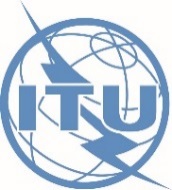 文件 TDAG-18/38-C2018年4月13日原文：英文电信发展顾问组（TDAG）主席电信发展顾问组（TDAG）主席TDAG第23次会议的最后报告TDAG第23次会议的最后报告议程和时间管理计划草案未经修改即获得批准。TDAG对此文件表示欢迎并将WTDC-17的报告摘要记录在案。TDAG对此文件表示欢迎并将此文件记录在案。TDAG对此文件表示欢迎并将2018年电信发展局管理层务虚会情况通报记录在案。TDAG将这两份文件记录在案，对当前电信发展局在ITU-D活动的电子工作方法方面所做的努力表示认可。TDAG对此文件表示欢迎，并建议电信发展局在今后的会议上可考虑就这些问题进行介绍，提供有关可用资源的信息。TDAG对此文件表示欢迎，指出需要进一步讨论其实施情况。TDAG赞赏地将该文件记录在案，并同意在筹备下一届WTDC时将向主任提供的这一建议（包括实施机制）考虑在内，并可在今后的TDAG会议上进行讨论。TDAG对此文件表示欢迎。TDAG对ITU-R第1研究组的联络声明表示感谢，并将此文件记录在案。TDAG将此文件记录在案，并请各研究组主席在可能的情况下并根据需要将这些信息整合到研究课题的工作中。会议指出，无线电通信局将酌情更新清单。TDAG对ITU-T发来联络声明表示感谢，并将上述文件记录在案。将发出回复联络声明。TDAG将此文件记录在案，并对俄罗斯联邦的提议表示感谢。TDAG将此文件记录在案，批准指定ITU-D第1研究组的Peter Mbengie先生（喀麦隆）和ITU-D第2研究组的王柯女士（中国）作为代表加入国际电联术语协调委员会。TDAG欢迎并审议了该文件，对Bigi先生在新的四年期间领导ISCT的工作表示感谢。TDAG讨论了37号文件附件1中提供的ISCT职责范围修订草案，并指出该问题将在理事会会议期间进一步讨论并做出决定。在TDAG讨论期间，对于根据职责范围的拟议修订所述在ISCT的分析中加入总秘书处的活动没有反对意见，但TDAG指出需要就若干问题做出进一步的澄清。会上提出了关于ISCT的构成和名称的问题，还提出了关于跨部门协调任务组（ISC-TF）与ISCT之间关系的问题，前者是国际电联内部协调机制，后者是由三个顾问组的代表组成的机构。TDAG建议，电信发展局主任同意向理事会通报TDAG会议期间就此问题进行的讨论。Nurzat Boljobekova女士和Arseny Plossky先生作为TDAG的代表参加了ISCT。TDAG对此文件表示欢迎，赞赏地将此报告记录在案。TDAG将此文件记录在案，包括所做澄清和补充。TDAG对此文件表示支持和赞赏，包括在WTDC-17最后报告中进行的一个细微修改。TDAG赞赏地将此文件记录在案。TDAG对两份文件表示欢迎。TDAG赞赏地将此文件记录在案，此文件旨在提供有关即将举行的重要研究组活动的信息。TDAG还对有关早期预警系统的工作以及成员组织讲习班丰富研究组问题的工作表示赞赏。 TDAG还建议在接下来的研究组会议上确定作为今后研究组会议期间举办的讲习班或研讨会主题的其他议题。TDAG对此文件表示欢迎并记录在案，文件中包含了2018年区域发展论坛的时间安排。TDAG对此文件表示欢迎，并赞赏地将其记录在案。TDAG对GCBI主席提交此文件表示感谢，并将此文件记录在案。TDAG对此文件表示欢迎并记录在案。TDAG赞赏地将此文件记录在案。TDAG赞赏地将此文件记录在案。TDAG对此文件表示欢迎和赞赏。TDAG对此文件表示欢迎，并赞赏地将该报告记录在案。TDAG对该文件及其附件表示欢迎，并赞赏地将该报告记录在案。TDAG赞赏地将此文件记录在案。TDAG赞赏地将该文件记录在案，并指出IAGDI的第一项活动暂定于GSR 2018期间进行，正与BDT合作以确定其结构。TDAG将该文件记录在案。